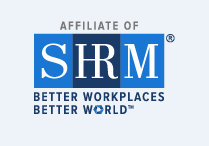 2021 MEMBERSHIPPOWDER RIVER BASINSOCIETY FOR HUMAN RESOURCE MANAGEMENTCHAPTER #0432Name:                                                                                                                                                            .Title:                                                                                                                                                               .Company:                                                                                                                                                      .Company address:                                                                                                                                       .                                                                                                                                                                        .Work phone:                                                                  Work fax:                                                              .Email address:                                                                                                                                               .Certifications:                                                                  National member:              Yes                No                                                                     (SHRM-SCP, SHRM-CP, PHR, SPHR, etc.)  National member ID:                                         .								                    Required if National memberThe following information is requested to help us determine the needs of our members. Please list your responsibilities in the human resource management field.                                                                                                                                                                              .                                                                                                                                                                               .The local chapter annual membership dues are $35.00 per individual.Membership runs from January 1 through December 31.Please make checks payable to PRBSHRM .Please return this completed form along with your payment to:PRB Society for Human Resource ManagementP O Box 3765Gillette, WY 82717-3765